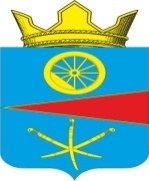 АДМИНИСТРАЦИЯ ТАЦИНСКОГО  СЕЛЬСКОГО ПОСЕЛЕНИЯТацинского  района Ростовской  областиПОСТАНОВЛЕНИЕ18 мая 2017 г.     		                № 148		            ст. ТацинскаяВо исполнение Федеральных законов от 6 октября 2003 года N 131-ФЗ "Об общих принципах организации местного самоуправления в Российской Федерации", от 21 декабря 1994 года N 69-ФЗ "О пожарной безопасности", от 22 июля 2008 года N 123-ФЗ "Технический регламент о требованиях пожарной безопасности", -П О С Т А Н О В Л Я Ю:1. Утвердить Перечень социально значимых работ при участии граждан по обеспечению первичных мер пожарной безопасности на территории Тацинского сельского поселения согласно приложению. 2. Настоящее постановление вступает в законную силу со дня его подписания. 3. Контроль за исполнением настоящего постановления оставляю за собой. Глава Администрации Тацинского сельского поселения                 			                А.С. Вакулич Приложение 1 к   постановлению  администрации  Тацинского сельского поселения от 18.05.2017 года № 148Переченьсоциально значимых работ при участии граждан по обеспечению первичных мер пожарной безопасности на территории Тацинского сельского поселения1. Проведение разъяснительной работы среди населения Тацинского сельского поселения с целью соблюдения противопожарного режима, выполнения первичных мер пожарной безопасности.2. Проведение противопожарной агитации и пропаганды Федерального закона от 22 июля . N 123-ФЗ "Технический регламент о требованиях пожарной безопасности".3. Осуществление дежурства и патрулирования с первичными средствами пожаротушения в пожароопасный период, при введении особого пожароопасного режима, на пожароопасных объектах, проведение соответствующей разъяснительной работы.4. Выполнение мероприятий, исключающих возможность переброса огня при лесных пожарах на здания и сооружения населенных пунктов, расположенных вблизи лесных массивов (устройство защитных противопожарных полос, посадка лиственных насаждений, удаление в летний период сухой растительности и другие).5. Обеспечение своевременной очистки территорий населенных пунктов в пределах противопожарных расстояний между зданиями, сооружениями и открытыми складами, а также участков, прилегающих к жилым домам, дачным и иным постройкам, от горючих отходов, мусора, тары, опавших листьев, сухой травы и т.п.6. Очистка зимой от снега и льда дорог, проездов и подъездов к зданиям, сооружениям и водоисточникам, используемым для целей пожаротушения.7. Подготовка пожарных водоемов, пирсов, пожарных гидрантов для забора воды пожарными автомобилями.8. Вызов подразделений Тацинского пожарно-спасательного гарнизона в случае возникновения пожара и принятие немедленных мер к спасению людей и имущества от пожара.Об определении формы социально значимых работ при участии граждан в обеспечении первичных мер пожарной безопасности на территории Тацинского сельского поселения  